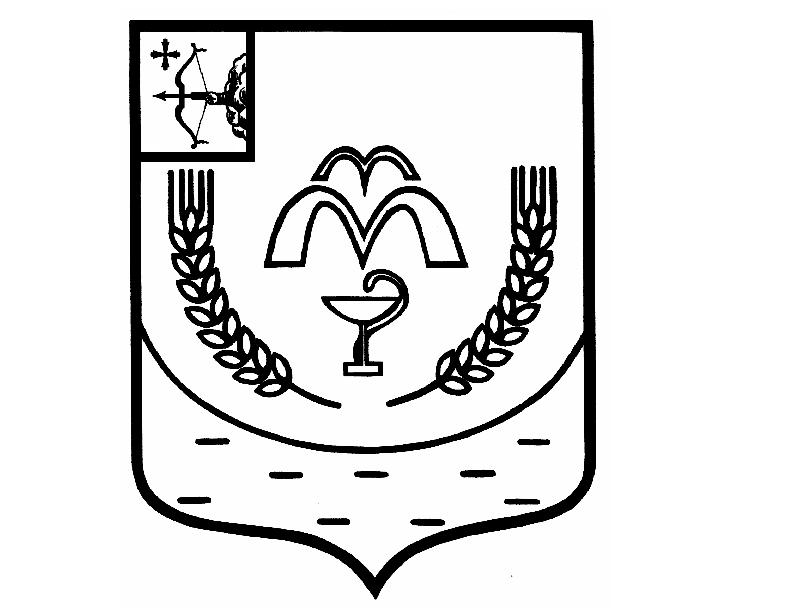 КУМЕНСКАЯ РАЙОННАЯ ДУМАПЯТОГО СОЗЫВАРЕШЕНИЕот 18.12.2018  № 21/160пгт КумёныОб утверждении  порядков (методик) распределения  межбюджетных трансфертов бюджетам поселений из районного бюджета  На основании статьи 142.4 Бюджетного кодекса Российской Федерации, статей 18, 55 Положения о бюджетном процессе в Куменском районе, утвержденного решением Куменской районной Думы от 29.04.2014 № 27/242 Куменская районная Дума РЕШИЛА:Утвердить порядок (методику) распределения иных межбюджетных трансфертов на поддержку мер по обеспечению сбалансированности бюджетов поселений из районного бюджета. Приложение № 1. 2. Утвердить порядок (методику) распределения субсидий бюджетам   поселений на софинансирование инвестиционных программ и проектов развития общественной инфраструктуры муниципальных образований в Кировской области на 2019 год. Приложение № 2.3. Утвердить порядок (методику) распределения субсидий бюджетам поселений на поддержку формирования современной городской среды на 2019 год. Приложение №3.       4. Утвердить порядок (методику) распределений субсидий бюджетам    поселений на выравнивание бюджетной обеспеченности муниципальных образований области. Приложение №4.ПредседательКуменской районной Думы     А.Г. ЛеушинГлава Куменского района	   И.Н. ШемпелевПриложение №  1к решению Куменской районной Думыот 18.12.2018 № 21/160ПОРЯДОК (МЕТОДИКА)распределения иных межбюджетных трансфертов на поддержку мер по обеспечению  сбалансированности бюджетов поселений из районного бюджета  1. Порядок (методика) распределения иных межбюджетных трансфертов на поддержку мер по обеспечению сбалансированности  бюджетов поселений из районного бюджета устанавливает правила распределения иных межбюджетных трансфертов на поддержку мер по обеспечению сбалансированности бюджетов поселений (далее – иные межбюджетные трансферты) между бюджетами городских и сельских поселений.2. Объем иных межбюджетных трансфертов бюджетам поселений определяется из необходимости сбалансированности бюджетов поселений в целях снижения разрыва между прогнозируемыми доходами и прогнозируемыми расходами. 3. Иные межбюджетные трансферты распределяются исходя из прогнозируемых доходов и прогнозируемых расходов поселений, с целью максимально возможного прогнозирования расходов.Приложение №2к решению Куменской районной Думыот 18.12.2018 №21/160Порядок (методика) распределения субсидий бюджетам поселений  на софинансирование инвестиционных программ и проектов развития общественной инфраструктуры муниципальных образований  в Кировской области  1. Порядок (методика) распределения субсидий бюджетам поселений на софинансирование инвестиционных программ и проектов развития общественной инфраструктуры муниципальных образований в Кировской области на  2019 год (далее - Порядок) определяет правила распределения   субсидий местным бюджетам на софинансирование инвестиционных программ и проектов развития общественной инфраструктуры муниципальных образований в Кировской области (далее –субсидии) между бюджетами  городских (сельских) поселений.2. Субсидии распределяются между городскими (сельскими) поселениями, прошедшими в установленном порядке конкурсные отборы.3. Субсидии предоставляются городским (сельским) поселениям в соответствии с заключенными Соглашением о предоставлении субсидий.4. Субсидии предоставляются при соблюдении  условии софинансирования из бюджетов поселений.                                                                                    Приложение № 3                                                                                   к решению Куменской районной Думы                                                                                    от 18.12.2018 № 21/160ПОРЯДОК (МЕТОДИКА)   распределения субсидии местным бюджетам из областного бюджета на поддержку формирования современной городской среды1. Порядок распределения субсидий местным бюджетам из областного бюджета на поддержку формирования современной городской среды(далее - Порядок), устанавливает правила распределения субсидий местным бюджетам из областного бюджета на реализацию мероприятий по благоустройству общественных территорий (площадей, улиц, пешеходных зон, скверов, парков, иных территорий) и дворовых территорий  (далее – субсидии).2. Субсидия предоставляется бюджетам городских поселений на следующих условиях:2.1. при наличии утвержденной муниципальными правовыми актами муниципальной целевой программы на осуществление мероприятий, направленных на формирование современной городской среды.2.2. наличие утвержденных правил  благоустройства городского поселения.2.3. при наличии соглашения, заключенного между Министерством  энергетики и жилищно-коммунального хозяйства Кировской области и администрацией Куменского района;2.4. при обеспечении софинансирования за счет средств местного бюджета;  Приложение № 4  к решению Куменскойрайонной Думыот 18.12.2018 № 21/160ПОРЯДОК (МЕТОДИКА)распределения субсидии местным бюджетам на выравнивание бюджетной обеспеченности муниципальных образований областиПорядок (методика)  распределения субсидии местным бюджетам на выравнивание бюджетной обеспеченности муниципальных образований области  определяет правила распределения субсидии местным бюджетам на выравнивание бюджетной обеспеченности муниципальных образований области (далее – субсидия).Субсидия предоставляется бюджетам поселений на реализацию мероприятий по повышению заработной платы  работникам муниципальных учреждений культуры в соответствии с Указом президента Российской Федерации от 07.05.2012 № 597 «О мероприятиях по реализации социальной политики».Субсидия распределяется бюджетам поселений пропорционально объему средств, предусмотренному в бюджетах поселений на выплату заработной платы и начислений на оплату труда.  